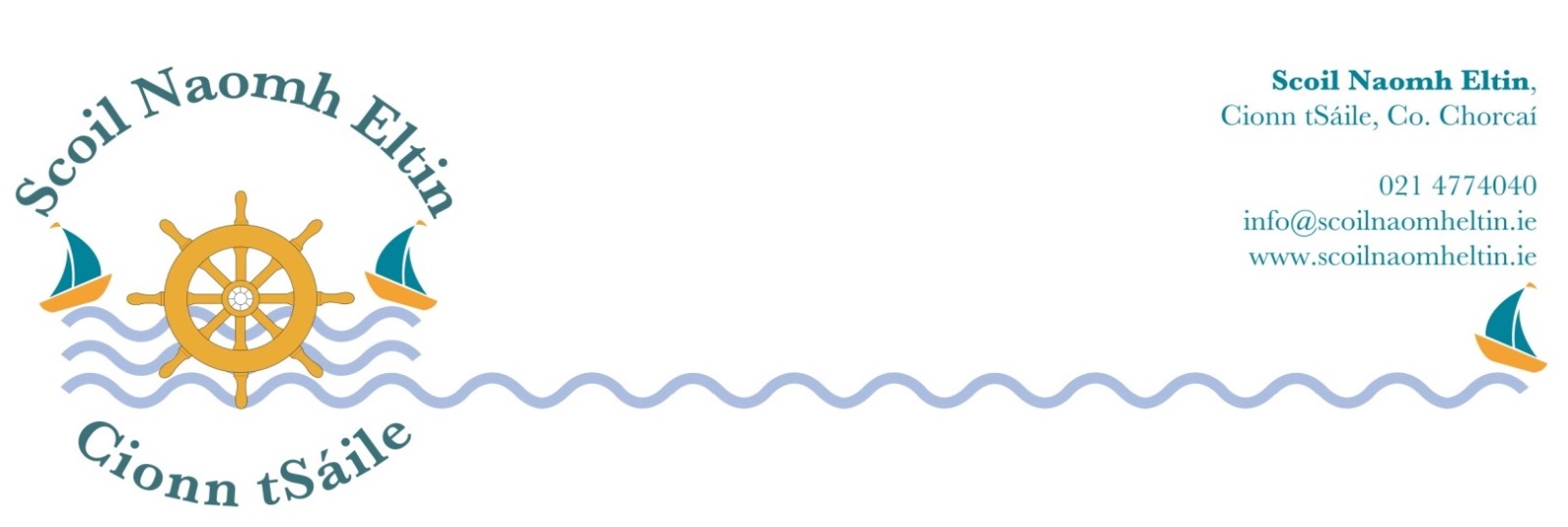 6th Class Booklist2018 - 2019Gaeilge:			Abair Liom H 						Folens	English:			Word Wise 6						CJ FallonMaths:			Master your Maths 6					CJ FallonMusic:		Tin Whistle in Key of DCopies & Folders:             Display Folder: 80 Pocket                                             3 Maths Copies                                             8 Lined Copies (120 page)                                             1 X A4 Hardback			           1 X scrapbook			           2 X A5 Hardbacks	Please have all books and copies covered in clear plastic and clearly labelled on the front covers. School Equipment:Pencil Case 1 - a set of markers, colouring pencils, 2 labelled pritt sticks and a child-friendly scissorsPencil Case 2 - 3 Red pens, 3 Blue Pens, 3 Pencils, Ruler, Eraser and Pencil SharpenerMaths Equipment:       Maths Set (labelled with name)                                         The following monies will be collected from each child at the beginning of the school year 2018/2019:Arts, crafts and photocopying 					€25.00Literacy Shared Readers						€ 3.00Pupil Personal Accident Insurance				€ 6.50	Aladdin Connect (School Communication System)		€ 4.00Scoil Naomh Eltin Homework Journal				€ 3.00(Your child will receive this journal at the start of the school year)Please use e-payment link which you will receive by text in August.  Otherwise please pay at school office.  If paying by cheque, please make payable to SCOIL NAOMH ELTIN.